Brownies pistache pecan rapide aux micro-ondesPour réaliser ce brownies, il vous faudra : - 160g de chocolat pâtissier au lait - 90g de beurre demi sel - 80g de sucre en poudre - 50g de farine fluide - 10g de sucre vanillé - 3 œufs moyens - 1 petit bol de pistaches et/ou noix de pecan Couper le chocolat en carré et le beurre en gros dés. Mettre le tout dans un saladier et placer aux micro-ondes 3* 30 secondes à 750W. Remuer à chaque fois. Ajouter ensuite la farine et les sucres. Dans un bol, battre les 3 œufs puis les ajouter à la préparation. Terminer en ajoutant les pistaches et les noix de pecan. Remuer le tout pour obtenir une belle pâte homogène. Verser dans un moule beurré (ou en silicone) et faire cuire 5 à 6 minutes dans votre four micro-ondes (750w). Et c'est tout ! 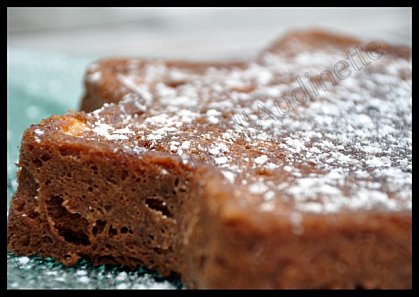 